TEST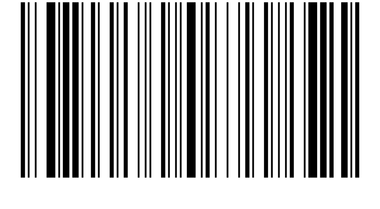 TESTTESTTESTTESTTESTTESTTESTTESTTESTTESTTESTTESTTESTTESTTESTTEST